MOST to program mobilności studentów i doktorantów. Od 1999 r. cieszy się niesłabnącym zainteresowaniem, umożliwiając studiowanie przez semestr lub cały rok akademicki na jednej z ponad dwudziestu, polskich uczelni partnerskich. 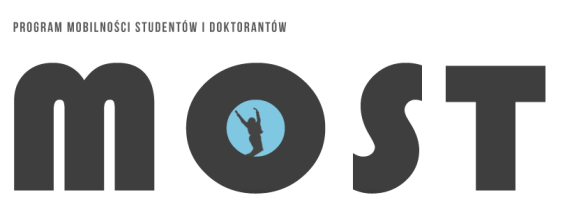 Film informacyjny o Programie MOST.Udział w Programie jest bezpłatny i niezależny od trybu studiów. O miejsce z MOST-owej oferty mogą się ubiegać :– studenci po ukończeniu drugiego semestru jednolitych studiów magisterskich;– studenci po ukończeniu drugiego semestru studiów na studiach I stopnia; – studenci po ukończeniu pierwszego semestru na studiach II stopnia;– doktoranci po ukończeniu pierwszego roku studiów doktoranckich. Rekrutacja na MOST odbywa się dwa razy w roku:– od 15 kwietnia do 15 maja (rekrutacja na semestr zimowy i cały rok akademicki)– od 31 października do 30 listopada (rekrutacja na semestr letni)W tych okresach na stronie internetowej Programu aktywny jest link https://most.uka.uw.edu.pl/, umożliwiający zapoznanie się z aktualną ofertą MOST-u oraz założenie konta w systemie IRK MOST, za pośrednictwem którego dokonuje się rejestracji i uzyskuje status osoby ubiegającej się o udział w Programie MOST.Uczestnikom Programu MOST zapewnione zostają w miarę możliwości miejsca w domu akademickim na Uczelni przyjmującej.Wszelkie szczegóły na temat Programu dostępne są na: www.most.amu.edu.pl oraz na stronie Uniwersyteckiej dotyczącej Programu MOSThttp://ug.edu.pl/studenci/studia_i_i_ii_stopnia_oraz_jednolite_magisterskie/rozwoj_kariera/most